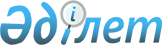 Об изменении границ (черты) населенных пунктов Аральского районаСовместное постановление Аральского районного акимата Кызылординской области от 25 декабря 2020 года № 141-қ и решение Аральского районного маслихата Кызылординской области от 25 декабря 2020 года № 450. Зарегистрировано Департаментом юстиции Кызылординской области 29 декабря 2020 года № 7969
      В соответствии с пунктом 5 статьи 108 Кодекса Республики Казахстан от 20 июня 2003 года "Земельный кодекс Республики Казахстан" и подпунктом 3) статьи 12 Закона Республики Казахстан от 8 декабря 1993 года "Об административно - территориальном устройстве Республики Казахстан" акимат Аральского района ПОСТАНОВЛЯЕТ и Аральский районный маслихат РЕШИЛ:
      Изменить границы (черты):
      1) поселка Саксаульск общей площадью - 4445,0 гектаров;
      2) поселка Жаксыкылыш общей площадью - 1379,0 гектаров;
      3) населенного пункта Хан сельского округа Аманоткел общей площадью - 28,0 гектаров;
      4) населенного пункта Аманоткел сельского округа Аманоткел общей площадью - 370,0 гектаров;
      5) населенного пункта Акбай сельского округа Ақирек общей площадью - 233,0 гектаров;
      6) населенного пункта Шомиш сельского округа Аралкум общей площадью - 530,0 гектаров;
      7) населенного пункта Аралкум сельского округа Аралкум общей площадью - 517,0 гектаров;
      8) населенного пункта Боген сельского округа Боген общей площадью - 477,0 гектаров;
      9) населенного пункта Карашалан сельского округа Боген общей площадью - 344,0 гектаров;
      10) населенного пункта Бекбауыл сельского округа Бекбауыл общей площадью - 226,0 гектаров;
      11) населенного пункта Кумбазар сельского округа Бекбауыл общей площадью - 183,0 гектаров;
      12) населенного пункта Токабай сельского округа Жинишкекум общей площадью - 760,0 гектаров;
      13) населенного пункта Жанакурылыс сельского округа Жанакурылыс общей площадью - 398,0 гектаров;
      14) населенного пункта Камыстыбас сельского округа Камыстыбас общей площадью - 509,0 гектаров;
      15) населенного пункта Каратерен сельского округа Каратерен общей площадью - 596,0;
      16) населенного пункта Абай сельского округа Каракум общей площадью 1545,0 – гектаров;
      17) населенного пункта Акбасты сельского округа Куланды общей площадью - 781,0 гектаров;
      18) населенного пункта Косаман сельского округа Косаман общей площадью - 467,0 гектаров;
      19) населенного пункта Косжар сельского округа Косжар общей площадью - 350,0 гектаров
      20) населенного пункта Жаланаш сельского округа Мергенсай общей площадью - 183,0 гектаров; 
      21) населенного пункта Шижага сельского округа Аккум общей площадью - 917,0 гектаров;
      22) населенного пункта Кызылжар сельского округа Райым общей площадью - 448,0 гектаров;
      23) населенного пункта Шомишкол сельского округа Райым общей площадью - 427,0 гектаров;
      24) населенного пункта Сапак сельского округа Сапак общей площадью - 177,0 гектаров;
      25) населенного пункта Сазды сельского округа Сазды общей площадью - 1124,0 гектаров Аральского района Кызылординской области согласно приложению к настоящему совместному постановлению и решению.
      2. Настоящее совместное постановление и решение вводятся в действие со дня первого официального опубликования. Границы (черты) поселка Саксаульск, поселка Жаксыкылыш, населенного пункта Хан сельского округа Аманоткел, населенного пункта Аманоткел сельского округа Аманоткел, населенного пункта Акбай сельского округа Акирек, населенного пункта Шомиш сельского округа Аралкум, населенного пункта Аралкум сельского округа Аралкум, населенного пункта Боген сельского округа Боген, населенного пункта Карашалан сельского округа Боген, населенного пункта Бекбауыл сельского округа Бекбауыл, населенного пункта Кумбазар сельского округа Бекбауыл, населенного пункта Токабай сельского округа Жинишкекум, населенного пункта Жанакурылыс сельского округа Жанакурылыс, населенного пункта Камыстыбас сельского округа Камыстыбас, населенного пункта Каратерен сельского округа Каратерен, населенного пункта Абай сельского округа Каракум, населенного пункта Акбасты сельского округа Куланды, населенного пункта Косаман сельского округа Косаман, населенного пункта Косжар сельского округа Косжар, населенного пункта Жаланаш сельского округа Мергенсай, населенного пункта Шижага сельского округа Аккум, населенного пункта Кызылжар сельского округа Райым, населенного пункта Шомишкол сельского округа Райым, населенного пункта Сапак сельского округа Сапак, населенного пункта Сазды сельского округа Сазды Аральского района Кызылординской области
					© 2012. РГП на ПХВ «Институт законодательства и правовой информации Республики Казахстан» Министерства юстиции Республики Казахстан
				
      Аким Аральского района 

М. Уразбаев

      Председатель очередной шестьдесят четвертой сессии Аральского районного маслихата 

А. Асанбаев

      Секретарь Аральского районного маслихата 

Д. Мадинов
Приложение к совместному постановлению и решению от 25 декабря 2020 года № 141-қ и Аральского районного маслихата от 25 декабря 2020 года № 450
№
Наименование

населенного пункта
Общая площадь

(гектар)
В том числе (гектар)
В том числе (гектар)
В том числе (гектар)
В том числе (гектар)
№
Наименование

населенного пункта
Общая площадь

(гектар)
Сельскохозяйственные угодья
Дороги и тропы
Строения
Другие земли
№
Наименование

населенного пункта
Общая площадь

(гектар)
пастбища
Дороги и тропы
Строения
Другие земли
1
2
3
5
6
7
8
1
поселок Саксаульск
4445,0
-
13,0
55,0
4377,0
2
поселок Жаксыкылыш
1379,0
-
18,0
187,0
1174,0
3
населенный пункт Хан,

сельского округа Аманоткел
28,0
21,0
3,0
2,0
2,0
4
населенный пункт Аманоткел,

сельского округа Аманоткел
370,0
246,0
4,0
38,0
82,0
5
населенный пункт Акбай,

сельского округа Акирек
233,0
-
5,0
26,0
202,0
6
населенный пункт Шомиш,

сельского округа Аралкум
530,0
374,0
2,0
30,0
124,0
7
населенный пункт Аралкум,

сельского округа Аралкум
517,0
349,0
4,0
48,0
116,0
8
населенный пункт Боген,

сельского округа Боген
477,0
357,0
73,0
44,0
3,0
9
населенный пункт Карашалан,

сельского округа Боген
344,0
-
3,0
21,0
320,0
10
населенный пункт Бекбауыл,

сельского округа Бекбауыл
226,0
-
3,0
30,0
193,0
11
населенный пункт Кумбазар,

сельского округа Бекбауыл
183,0
-
2,0
16,0
165,0
12
населенный пункт Токабай,

сельского округа Жинишкекум
760,0
-
4,0
23,0
733,0
13
населенный пункт Жанакурылыс,

сельского округа Жанакурылыс
398,0
-
5,0
28,0
365,0
14
населенный пункт Камыстыбас,

сельского округа Камыстыбас
509,0
327,0
9,0
65,0
108,0
15
населенный пункт Каратерен,

сельского округа Каратерен
596,0
5,0
58,0
-
133,0
16
населенный пункт Абай,

сельского округа Каракум
1545,0
1158,0
33,0
22,0
332,0
17
населенный пункт Акбасты,

сельского округа Куланды
781,0
-
2,0
19,0
760,0
18
населенный пункт Косаман,

сельского округа Косаман
467,0
-
3,0 
15,0
449,0
19
населенный пункт Косжар,

сельского округа Косжар
350,0
262,0
7,0
6,0
75,0
20
населенный пункт Жаланаш,

сельского округа Мергенсай
183,0
-
6,0
19,0
158,0
21
населенный пункт Шижага,

сельского округа Аккум
917,0
688,0
56,0
27,0
146,0
22
населенный пункт Кызылжар,

сельского округа Райым
448,0
-
4,0
24,0
420,0
23
населенный пункт Шомишкол,

сельского округа Райым
427,0
-
2,0
21,0
404,0
24
населенный пункт Сапак,

сельского округа Сапак
177,0
-
2,0
11,0
164,0
25
населенный пункт Сазды,

сельского округа Сазды
1124,0
843,0
29,0
10,0
242,0